АМУРСКАЯ БАССЕЙНОВАЯ ПРИРОДООХРАННАЯ ПРОКУРАТУРА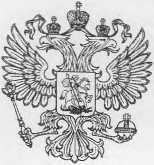 ПРЕСС-РЕЛИЗВ Амурской бассейновой природоохранной прокуратуре будет проведена «горячая линия» по вопросу исполнения законодательства об охране лесовПри осуществлении надзора за исполнением законов об охране лесов Амурской бассейновой природоохранной прокуратурой в текущем году выявлено 681 нарушение, внесено 242 представления, в суды направлено 25 исковых заявлений, на незаконные нормативные правовые акты принесено 116 протестов, объявлено 28 предостережений, в органы предварительного следствия направлено 12 материалов проверок в порядке ст. 37 УПК РФ.Не в полной мере реализуют предоставленные законом полномочия и допускают нарушения законодательства органы исполнительной власти субъектов Российской Федерации бассейна реки Амур, в том числе при исполнении законодательства об осуществлении инвестиционной деятельности в области освоения лесов.Выявлены нарушения требований законодательства при продаже лесных насаждений гражданам для собственных нужд, при предоставлении и использовании лесных участков для целей, не связанных с заготовкой древесины.Установлены факты ненадлежащего исполнения органами государственного контроля (надзора) полномочий по лесному надзору.В целях выявления и пресечения нарушений законодательства об охране лесов 17 октября 2019 года с 09.00 до 13.00 часов в Амурской бассейновой природоохранной прокуратуре будет проводиться «горячая линия».Звонки будут приниматься старшим помощником Амурского бассейнового природоохранного прокурора Исаевой Анной Михайловной и прокурором отдела по надзору за исполнением законов об охране природы Амурской бассейновой природоохранной прокуратуры Гончаровым Романом Юрьевичем по телефону: 8 (4212) 31-99-60 и 8 (4212) 35-23-46.11.10.2019Пресс-служба АБПП